S pozdravem xxxxxxxxxxxxZákaznický servis AmgenDodací list číslo: 240373299Dodavatel:Amgen s.r.o. Klimentská 46110 02	Praha 1Tel xxxxxxxxxxxxFax xxxxxxxxxxxxDIČ: CZ27117804 IČO: 27117804Dodáno ze skladu:Amgen, sklad Movianto Podolí 78e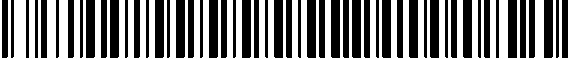 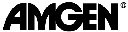 664 03	Podolí	tel. xxxxxxxxxxxxxOdběratel:	DIČ: CZ00386634	Adresa dodání zboží:Nemocnice Blansko p.o. Lékárna Nemocnice BlanskoSadová 3367831	BlanskoNemocnice Blansko p.o. Lékárna Nemocnice BlanskoSadová 3367831	BlanskoDatum vystavení:25.03.2024Číslo zákazníka: 0010002086	Objednávka zákazníka č.: 25MAR2024Poznámka Blansko Vystavil: xxxxxxxxxxxxxxxAmgen dodací list č.: 0092849751Exp. list: L075932ZBOŽÍ UVEDENÉ V TOMTO DODACÍM LISTĚ JE URČENO PRO SUBJEKT LÉKÁRNA.SÚKL.kód014957901495810149583Kód Amgen900252990025609002561Název přípravkuARANESP 20mcg/0.5mL 1LVS ANG CZ ARANESP 30mcg/0.3mL 1LVS ANG CZ ARANESP 40mcg/0.4mL 1LVS ANG CZExpirace	Šarže31.03.2026 1165456B31.03.2026 1164496B28.02.2026 1165449CCena / ksxxxxxxxxxxxxxxxKusy203030Cena celkembez DPHxxxxxxxxxxxxxxxxxxxxxxxxxxxxxCelkem	8051 160,00Obaly:Kartony LEDNICE 	1 Vráceno 	 Zůst. 	Amgen, sklad Movianto, Podolí 78e, 664 03 Podolí	Číslo dodacího listu: 240373299Převzal a zkontroloval neporušenost přepravních obalů:Datum a čas převzetí: 	 Jméno (hůlkovým písmem): 	Podpis: 	2/2POTVRZENÍ OBJEDNÁVKYPOTVRZENÍ OBJEDNÁVKYDatum vystavení: 25.03.2024 11:00Dodavatel:Odběratel:	DIČ: CZ00386634Odběratel:	DIČ: CZ00386634Amgen s.r.o. Klimentská 46110 02	Praha 1Tel xxxxxxxxxxxFax xxxxxxxxxxxDIČ: CZ27117804 IČO: 27117804Nemocnice Blansko p.o. Lékárna Nemocnice BlanskoSadová 3367831	BlanskoNemocnice Blansko p.o. Lékárna Nemocnice BlanskoSadová 3367831	BlanskoPotvrzuji tímto příjem Vaší objednávky PO č. 25MAR2024 s ohledem na zákon č. 340/2015.Upozorňujeme, že v souladu se Všeobecnými obchodními podmínkami společnosti Amgen s.r.o. jsou množství a celková cena produktů, které je společnost Amgen s.r.o. schopna dodat na základě předmětné objednávky, uvedeny v příloze (dodací list).Potvrzuji tímto příjem Vaší objednávky PO č. 25MAR2024 s ohledem na zákon č. 340/2015.Upozorňujeme, že v souladu se Všeobecnými obchodními podmínkami společnosti Amgen s.r.o. jsou množství a celková cena produktů, které je společnost Amgen s.r.o. schopna dodat na základě předmětné objednávky, uvedeny v příloze (dodací list).Potvrzuji tímto příjem Vaší objednávky PO č. 25MAR2024 s ohledem na zákon č. 340/2015.Upozorňujeme, že v souladu se Všeobecnými obchodními podmínkami společnosti Amgen s.r.o. jsou množství a celková cena produktů, které je společnost Amgen s.r.o. schopna dodat na základě předmětné objednávky, uvedeny v příloze (dodací list).Potvrzuji tímto příjem Vaší objednávky PO č. 25MAR2024 s ohledem na zákon č. 340/2015.Upozorňujeme, že v souladu se Všeobecnými obchodními podmínkami společnosti Amgen s.r.o. jsou množství a celková cena produktů, které je společnost Amgen s.r.o. schopna dodat na základě předmětné objednávky, uvedeny v příloze (dodací list).